Права и обязанности детей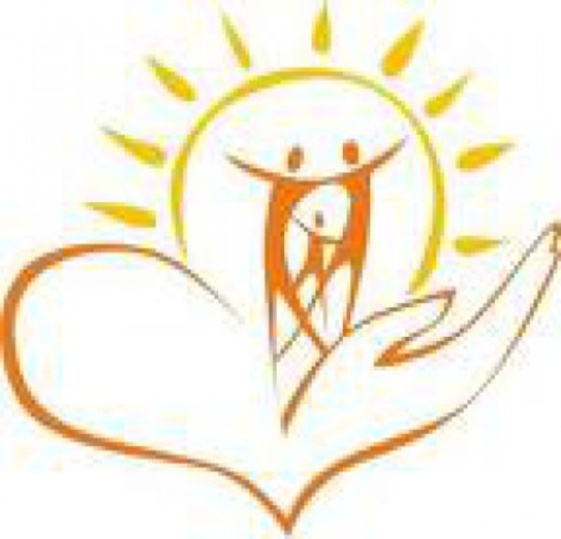 Права детейДекларация прав ребёнка . провозгласила, что ребенок ввиду его физической и умственной незрелости нуждается в специальной охране и заботе, включая надлежащую правовую защиту, и призвала родителей, мужчин и женщин как отдельных лиц, различные добровольные организации, местные власти, национальные правительства к тому, чтобы они признали и старались соблюдать права детей путем законодательных и иных мер (Декларация прав ребенка. Резолюция 1386 (XIV) Генеральной Ассамблеи ООН от 20.11.59 г.).                                             Кто такой ребёнок?Ребёнком признается всякое человеческое существо, не достигшее 18-летнего возраста (совершеннолетия).                            Кто защищает права ребенка?1. Органы государственной власти РФ, органы местного самоуправления (примечание редакционной комиссии).2. Родители ребенка, лица, их заменяющие.3. Педагогические, медицинские, социальные работники, психологи и др. специалисты, которые несут ответственность за воспитание, образование, охрану здоровья, социальную защиту и социальное обслуживание.4. Общественные организации.                      Когда у ребенка появляются права?Способность иметь права (правоспособность) возникает с момента рождения человека. Способность самостоятельно осуществлять свои права и выполнять обязанности (дееспособность) возникает в полном объеме:с наступлением совершеннолетия, то есть по достижении 18-летнего возраста;в случаях (предусмотренных законом) вступления в брак до достижения 18 лет;при объявлении лица, достигшего 16 лет, полностью дееспособным, если он работает по трудовому договору либо с согласия родителей занимается предпринимательской деятельностью (Семейный кодекс РФ, ст. 53, Конституция РФ, ст. 60).В случаях, предусмотренных законом, могут устанавливаться и другие возрастные пределы для самостоятельного или ограниченного осуществления отдельных прав и выполнения некоторых обязанностей.Какими гражданскими и политическими правами обладает ребенок?Каждый ребенок в соответствии с нормами внутреннего и международного законодательства обладает следующими Правами и свободами в сфере общих гражданских и политических прав:                                                                             с момента рождения — право на имя (фамилию), гражданство, изменение гражданства и имени (Конституция РФ, ст. 1, ст. 62);   на уважение личного достоинства и защиту своих прав и законных интересов со стороны, прежде всего, своих родителей или лиц, их заменяющих, а также органов опеки и попечительства, органов, прокуратуры и судов (Семейный кодекс РФ, ст. 56);   на самостоятельное обращение за защитой своих прав в органы опеки и попечительства, а по достижении возраста 14 лет — в суд (Семейный кодекс РФ, ст. 56);  на защиту от незаконного употребления наркотических средств и психотропных веществ и привлечения к производству или торговле такими средствами и веществами (Конвенция о правах ребенка, ., ст. 33);  на защиту от экономической эксплуатации и работы, которая может служить препятствием в получении образования либо наносить ущерб здоровью (Конвенция о правах ребенка, ., ст. 32);   на свободу выражения мнений, которые должны внимательно рассматриваться с учетом возраста и зрелости; в ходе каждого судебного или административного разбирательства мнение ребенка, достигшего возраста 10 лет, обязательно учитывается при вынесении решения (за исключением случаев, когда это противоречит его интересам). При изменении имени и фамилии, восстановлении родительских прав, при усыновлении и отмене усыновления, при передаче в другую семью на воспитание органы опеки и попечительства или суд могут принять решение только с согласия ребенка, достигшего 10 лет. Учитывается мнение ребенка при решении вопросов о выборе образовательного учреждения, о месте жительства ребенка при раздельном проживании родителей (Конвенция о правах ребенка, ., Семейный кодекс РФ);  на свободный выезд, за пределы Российской Федерации и беспрепятственное возвращение. Как правило, несовершеннолетние выезжают совместно хотя бы с одним из родителей. Если выезд осуществляется без сопровождения, ребенок должен иметь при себе кроме паспорта нотариально оформленное согласие родителей. При несогласии одного из родителей вопрос разрешается в судебном порядке. Паспорт несовершеннолетнему для выезда за границу выдается по письменному заявлению хотя бы одного из родителей (Конституция РФ, ст. 27);   на создание и участие в общественных молодежных и детских организациях с целью социального становления, развития и самореализации в общественной жизни и для защиты своих прав и интересов. Членами и участниками молодежных общественных объединений могут быть лица, достигшие 14 лет; детских общественных объединений — лица, достигшие 10 лет. Запрещается принуждение несовершеннолетних к вступлению в общественные, общественно-политические организации (объединения), движения и партии, к участию в агитационных кампаниях и политических акциях (Конституция РФ, ст. 30);  на доступ к информации и материалам, особенно к тем, которые направлены на развитие ребенка или затрагивают его права, а также на защиту от информации, наносящей вред благополучию ребенка (Конституция РФ, ст. 24, Конвенция о правах ребенка, ., ст. 17);  на участие в мирных собраниях, демонстрациях (организаторами и инициаторами этих акций могут выступать только совершеннолетние граждане, достигшие 18-летнего возраста);  на свободу совести и вероисповедания под руководством родителей методами, согласующимися с развивающимися способностями ребенка и в соответствии с собственными убеждениями родителей (Конституция РФ, ст. 28, Конвенция о правах ребенка, ., ст. 14, Международный пакт об экономических, социальных и культурных правах, 19.12.1966 г., ст. 18).                          Какие права имеет ребёнок в семье?Каждый ребёнок в соответствии с нормами внутреннего и международного законодательства обладает следующими правами в области семейных отношений:на получение фамилии, имени, отчества (Семейный кодекс РФ, ст. 58);жить и воспитываться в семье, знать своих родителей; на общение с родителями и другими родственниками, если ребенок проживает отдельно от родителей или одного из них, а также в случаях, если родители проживают в разных государствах;на воссоединение с семьей, в случаях необходимости — получать разрешение на въезд в страну и выезд из нее;на получение содержания от своих родителей и других членов семьи; средства, причитающиеся ребенку в качестве алиментов, пенсий, пособий, поступают в распоряжение родителей и расходуются ими на содержание, образование и воспитание ребенка;на заботу, воспитание со стороны родителей и лиц, их заменяющих, а также государства, если ребенок остается без попечения родителей; на уважение достоинства и на защиту от злоупотреблений со стороны родителей или лиц, их заменяющих (Семейный кодекс РФ, ст. 54, 55, 56, 60);на общение с родителями, бабушкой, дедушкой, братьями, сестрами, иными родственниками. Сохраняется это право и за ребенком, находящимся в экстремальной ситуации, т. е. попавшим в следственный изолятор, больницу и т. д. (Семейный кодекс РФ, ст. 55);на выражение собственного мнения (Семейный кодекс РФ, ст. 56).    Какие прав имеет ребенок в области социального обеспечения?Каждый ребенок в соответствии с нормами внутреннего законодательства обладает следующими правами в области социального обеспечения:на получение пенсий, пособий и социально-бытовых льгот со стороны государства; на детей назначаются пенсии по случаю потери кормильца и социальные пенсии детям в возрасте до 18 лет, потерявшим одного или обоих родителей; на всех детей — ежемесячные пособия в семьях, имеющих размер среднедушевого дохода ниже прожиточного минимума.  Какие права имеет ребёнок в области жилищного права?Каждый ребенок в соответствии с нормами внутреннего законодательства обладает следующими правами в области жилищного права:ребенок, родители которого (хотя бы один из них) лишены родительских прав, сохраняет право собственности на жилое помещение или право пользования им (Семейный кодекс РФ, ст.71);дети в возрасте от 15 до 18 лет дают согласие на приобретение в собственность (приватизацию) жилых помещений;жилые помещения, в которых проживают исключительно несовершеннолетние в возрасте до 15 лет, передаются им в собственность по заявлению родителей с предварительного разрешения органов опеки и попечительства;помещения, где проживают исключительно дети в возрасте от 15 до 18 лет, передаются им в собственность по их заявлению с согласия родителей и органов опеки и попечительства;при вселении несовершеннолетних детей к родителям не требуется согласия других членов семьи, а также собственников или арендаторов жилых помещений.Какими имущественными правами обладает ребенок?Каждый ребенок в соответствии с нормами внутреннего законодательства обладает следующими правами в сфере имущественных отношений:право собственности на полученные несовершеннолетним доходы, на имущество, полученное в день рождения или в наследство, а также на любое другое имущество, приобретенное на средства ребенка (Семейный кодекс РФ, ст. 60);право распоряжения своим имуществом: в возрасте от 14 до 18 лет — совершать сделки с письменного согласия родителей или лиц, их заменяющих; без согласия этих лиц распоряжаться своим заработком, стипендией и иными доходами, вносить вклады в кредитные учреждения и распоряжаться ими, совершать мелкие бытовые сделки (Гражданский кодекс, ст. 26).При наличии оснований и по ходатайству родителей или органа опеки и попечительства суд может ограничить или лишить несовершеннолетнего в возрасте от 14 до 18 лет права самостоятельно распоряжаться заработком, стипендией или другими доходами, за исключением случаев, когда несовершеннолетний, достигший 16 лет, объявлен полностью дееспособным в связи с работой по трудовому договору или занятием предпринимательской деятельностью (Гражданский кодекс, ст. 26).За детей в возрасте до 14 лет сделки от их имени совершают только их родители или лица, их заменяющие. Малолетние дети в возрасте от 6 до 14 лет самостоятельно совершают только мелкие бытовые сделки и распоряжаются средствами, предоставленными им родителями или другими лицами для определенных целей или для свободного распоряжения (карманные деньги) (Гражданский кодекс, ст. 28).Какие обязанности несёт ребёнок?Несение некоторых обязанностей несовершеннолетним:каждый несовершеннолетний обязан получить основное общее образование, эта обязанность сохраняет силу до достижения им 15 лет (Закон Российской Федерации от 10.06.92 г. «Об образовании» в редакции от 13.01.96 г., ст. 19);несовершеннолетние мужского пола несут воинскую обязанность в виде воинского учета и подготовки к военной службе (Закон Российской Федерации от 11.02.93 г. «О воинской обязанности и военной службе», ст. 1);в год достижения 17-летия несовершеннолетний обязан явиться по вызову военного комиссара в связи с постановкой на учет, а также сообщить о перемене места жительства, сняться с воинского учета и по прибытии на новое место жительства в двухнедельный срок встать на воинский учет (Закон Российской Федерации от 11.02.93 г. «О воинской обязанности и военной службе», ст. 8,9);в образовательных учреждениях среднего (полного) образования подготовка к военной службе осуществляется в добровольном порядке (Закон Российской Федерации от 11.02.93 г. «О воинской обязанности и военной службе», ст. 10);после достижения 18-летнего возраста лица, состоящие на воинском учете и не имеющие оснований на освобождение или отсрочку от призыва, подлежат призыву на военную службу. Если убеждениям или вероисповеданию призывника противоречит несение военной службы, он может заменить обязательную военную, службу на альтернативную гражданскую службу. По международному гуманитарному праву несовершеннолетние, не достигшие 15 лет, «не имеют права принимать прямое участие в военных действиях, а государства обязаны воздерживаться: от призыва или вербовки таких лиц на службу в Вооруженные силы (Дополнительный протокол I к Женевским конвенциям ., касающийся защиты жертв международных конфликтов, 08.06.77 г., Конвенция о правах ребенка, .);контракт на прохождение военной службы в Вооруженных силах и других воинских формированиях могут заключать только лица, достигшие 18 лет;лица, не достигшие совершеннолетия, не могут приобретать, хранить, коллекционировать и носить оружие, в том числе оружие самообороны (огнестрельное гладкоствольное, газовые пистолеты, аэрозоли, электрошоковые устройства и пр.); полный запрет на изготовление, хранение и ношение введен на кастеты, бумеранги, холодное оружие с выбрасывающимся лезвием (федеральный Закон от 13; . «Об оружии» ст. 3, 6 и 13).  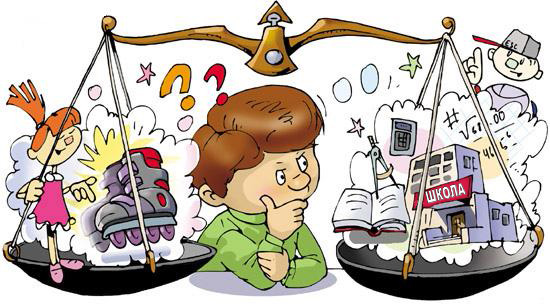 Какую ответственность несёт несовершеннолетний?Несовершеннолетние при определенных условиях несут уголовную, административную и материальную ответственность.Уголовной ответственности подлежит лицо, достигшее ко времени совершения, преступления 16-летнего возраста. Согласно ст. 20 Уголовного кодекса Российской Федерации с 14-летнего возраста человек подлежит уголовной ответственности за совершение двадцати видов преступлений, в том числе за грабежи, разбои, умышленное убийство, изнасилование, насильственные действия сексуального характера, хулиганство, угон автотранспортных средств, захват заложников, заведомо ложное сообщение об акте терроризма, хищение или вымогательство, оружия, взрывчатых веществ, наркотических средств или психотропных веществ, вандализм и др. Дела на несовершеннолетних рассматриваются:в судах — на лиц, совершивших преступление в возрасте 16 лет, и по преступлениям, за которые ответственность установлена с 14 лет, в порядке особого производства по делам несовершеннолетних;в комиссиях по делам несовершеннолетних на основании «Положения о комиссиях по делам несовершеннолетних» и Кодекса РФ об административных правонарушениях — на лиц, совершивших в возрасте до 14 лет общественно опасные действия (имеющие признаки преступления), на совершивших в возрасте от 14 до 16 лет общественно опасные действия (имеющие признаки преступления), не предусмотренные статьей 20 Уголовного кодекса РФ, совершивших мелкое хулиганство, на совершивших неправомерное завладение имуществом без цели хищения, на уклоняющихся от учёбы до получения основного базового образования, или достижения ими 15-летнего возраста, на совершивших иные антиобщественные поступки, на употребляющих спиртные напитки, наркотики, на самовольно ушедших из семьи, занимающихся бродяжничеством.Административная ответственность для несовершеннолетних наступает с 16-летнего возраста к моменту совершения административного правонарушения. К лицам, совершившим правонарушения в возрасте от 16 до 18 лет, применяются меры, предусмотренные положением о комиссиях по делам несовершеннолетних: за приобретение, хранение и потребление наркотических средств и психотропных веществ, жестокое обращение с животными, повреждение транспортных средств общего пользования, групповые передвижения с помехами для дорожного движения, повреждение телефонов-автоматов, распитие спиртных напитков и появление в пьяном, оскорбляющем человеческое достоинство, виде в общественных местах, приставание к прохожим, приобретение самогона и др., к лицам, совершившим некоторые виды административных правонарушений (мелкое хулиганство, нарушение правил дорожного движения, нарушение порядка обращения с оружием, правил пограничного режима и др.).Права и обязанности родителейСтатья 61. Равенство прав и обязанностей родителей1. Родители имеют равные права и несут равные обязанности в отношении своих детей (родительские права).2. Родительские права, предусмотренные настоящей главой, прекращаются по достижении детьми возраста восемнадцати лет (совершеннолетия), а также при вступлении несовершеннолетних детей в брак и в других установленных законом случаях приобретения детьми полной дееспособности до достижения ими совершеннолетия. Статья 62. Права несовершеннолетних родителей1. Несовершеннолетние родители имеют права на совместное проживание с ребенком и участие в его воспитании.2. Несовершеннолетние родители, не состоящие в браке, в случае рождения у них ребенка и при установлении их материнства и(или) отцовства вправе самостоятельно осуществлять родительские права по достижении ими возраста шестнадцати лет. До достижения несовершеннолетними родителями возраста шестнадцати лет ребенку может быть назначен опекун, который будет осуществлять его воспитание совместно с несовершеннолетними родителями ребенка. Разногласия, возникающие между опекуном ребенка и несовершеннолетними родителями, разрешаются органом опеки и попечительства.3. Несовершеннолетние родители имеют права признавать и оспаривать свое отцовство и материнство на общих основаниях, а также имеют право требовать по достижении ими возраста четырнадцати лет установления отцовства в отношении своих детей в судебном порядке. Статья 63. Права и обязанности родителей по воспитанию и образованию детей1. Родители имеют право и обязаны воспитывать своих детей. 
Родители несут ответственность за воспитание и развитие своих детей. Они обязаны заботиться о здоровье, физическом, психическом, духовном и нравственном развитии своих детей.Родители имеют преимущественное право на воспитание своих детей перед всеми другими лицами.2. Родители обязаны обеспечить получение детьми основного общего образования. Родители с учетом мнения детей имеют право выбора образовательного учреждения и формы обучения детей до получения детьми основного общего образования. Статья 64. Права и обязанности родителей по защите прав и интересов детей1. Защита прав и интересов детей возлагается на их родителей. 
Родители являются законными представителями своих детей и выступают в защиту их прав и интересов в отношениях с любыми физическими и юридическими лицами, в том числе в судах, без специальных полномочий.2. Родители не вправе представлять интересы своих детей, если органом опеки и попечительства установлено, что между интересами родителей и детей имеются противоречия. В случае разногласий между родителями и детьми орган опеки и попечительства обязан назначить представителя для защиты прав и интересов детей. Статья 65. Осуществление родительских прав1. Родительские права не могут осуществляться в противоречии с интересами детей. Обеспечение интересов детей должно быть предметом основной заботы их родителей.При осуществлении родительских прав родители не вправе причинять вред физическому и психическому здоровью детей, их нравственному развитию. Способы воспитания детей должны исключать пренебрежительное, жестокое, грубое, унижающее человеческое достоинство обращение, оскорбление или эксплуатацию детей.Родители, осуществляющие родительские права в ущерб правам и интересам детей, несут ответственность в установленном законом порядке.2. Все вопросы, касающиеся воспитания и образования детей, решаются родителями по их взаимному согласию исходя из интересов детей и с учетом мнения детей. Родители (один из них) при наличии разногласий между ними вправе обратиться за разрешением этих разногласий в орган опеки и попечительства или в суд.3. Место жительства детей при раздельном проживании родителей устанавливается соглашением родителей.При отсутствии соглашения спор между родителями разрешается судом исходя из интересов детей и с учетом мнения детей. При этом суд учитывает привязанность ребенка к каждому из родителей, братьям и сестрам, возраст ребенка, нравственные и иные личные качества родителей, отношения, существующие между каждым из родителей и ребенком, возможность создания ребенку условий для воспитания и развития (род деятельности, режим работы родителей, материальное и семейное положение родителей и другое).  Статья 66. Осуществление родительских прав родителем, проживающим отдельно от ребенка1. Родитель, проживающий отдельно от ребенка, имеет права на общение с ребенком, участие в его воспитании и решение вопросов получения ребенком образования.Родитель, с которым проживает ребенок, не должен препятствовать общению ребенка с другим родителем, если такое общение не причиняет вред физическому и психическому здоровью ребенка, его нравственному развитию. 2. Родители вправе заключить в письменной форме соглашение о порядке осуществления родительских прав родителем, проживающим отдельно от ребенка.Если родители не могут прийти к соглашению, спор разрешается судом с участием органа опеки и попечительства по требованию родителей (одного из них).3. При невыполнении решения суда к виновному родителю применяются меры, предусмотренные гражданским процессуальным законодательством. При злостном невыполнении решения суда суд по требованию родителя, проживающего отдельно от ребенка, может вынести решение о передаче ему ребенка исходя из интересов ребенка и с учетом мнения ребенка.4. Родитель, проживающий отдельно от ребенка, имеет право на получение информации о своем ребенке из воспитательных учреждений, лечебных учреждений, учреждений социальной защиты населения и других аналогичных учреждений. В предоставлении информации может быть отказано только в случае наличия угрозы для жизни и здоровья ребенка со стороны родителя. Отказ в предоставлении информации может быть оспорен в судебном порядке. Статья 67. Право на общение с ребенком дедушки, бабушки, братьев, сестер и других родственников1. Дедушка, бабушка, братья, сестры и другие родственники имеют право на общение с ребенком.2. В случае отказа родителей (одного из них) от предоставления близким родственникам ребенка возможности общаться с ним орган опеки и попечительства может обязать родителей (одного из них) не препятствовать этому общению.3. Если родители (один из них) не подчиняются решению органа опеки и попечительства, близкие родственники ребенка либо орган опеки и попечительства вправе обратиться в суд с иском об устранении препятствий к общению с ребенком. Суд разрешает спор исходя из интересов ребенка и с учетом мнения ребенка.В случае невыполнения решения суда к виновному родителю применяются меры, предусмотренные гражданским процессуальным законодательством.  Статья 68. Защита родительских прав1. Родители вправе требовать возврата ребенка от любого лица, удерживающего его у себя не на основании закона или не на основании судебного решения. В случае возникновения спора родители вправе обратиться в суд за защитой своих прав.При рассмотрении этих требований суд вправе с учетом мнения ребенка отказать в удовлетворении иска родителей, если придет к выводу, что передача ребенка родителям не отвечает интересам ребенка. 
2. Если судом установлено, что ни родители, ни лицо, у которого находится ребенок, не в состоянии обеспечить его надлежащее воспитание и развитие, суд передает ребенка на попечение органа опеки и попечительства. Статья 69. Лишение родительских правРодители (один из них) могут быть лишены родительских прав, если они: - уклоняются от выполнения обязанностей родителей, в том числе при злостном уклонении от уплаты алиментов;- отказываются без уважительных причин взять своего ребенка из родильного дома (отделения) либо из иного лечебного учреждения, воспитательного учреждения, учреждения социальной защиты населения или из других аналогичных учреждений;- злоупотребляют своими родительскими правами;- жестоко обращаются с детьми, в том числе осуществляют физическое или психическое насилие над ними, покушаются на их половую неприкосновенность; - являются больными хроническим алкоголизмом или наркоманией;- совершили умышленное преступление против жизни или здоровья своих детей либо против жизни или здоровья супруга.  Статья 70. Порядок лишения родительских прав1. Лишение родительских прав производится в судебном порядке. 
Дела о лишении родительских прав рассматриваются по заявлению одного из родителей (лиц, их заменяющих), прокурора, а также по заявлениям органов или учреждений, на которые возложены обязанности по охране прав несовершеннолетних детей (органов опеки и попечительства, комиссий по делам несовершеннолетних, учреждений для детей-сирот и детей, оставшихся без попечения родителей, и других).2. Дела о лишении родительских прав рассматриваются с участием прокурора и органа опеки и попечительства.3. При рассмотрении дела о лишении родительских прав суд решает вопрос о взыскании алиментов на ребенка с родителей (одного из них), лишенных родительских прав.4. Если суд при рассмотрении дела о лишении родительских прав обнаружит в действиях родителей (одного из них) признаки уголовно наказуемого деяния, он обязан уведомить об этом прокурора.5. Суд обязан в течение трех дней со дня вступления в законную силу решения суда о лишении родительских прав направить выписку из этого решения суда в орган записи актов гражданского состояния по месту государственной регистрации рождения ребенка. Статья 71. Последствия лишения родительских прав1. Родители, лишенные родительских прав, теряют все права, основанные на факте родства с ребенком, в отношении которого они были лишены родительских прав, в том числе право на получение от него содержания, а также право на льготы и государственные пособия, установленные для граждан, имеющих детей.2. Лишение родительских прав не освобождает родителей от обязанности содержать своего ребенка.3. Вопрос о дальнейшем совместном проживании ребенка и родителей (одного из них), лишенных родительских прав, решается судом в порядке, установленном жилищным законодательством.4. Ребенок, в отношении которого родители (один из них) лишены родительских прав, сохраняет право собственности на жилое помещение или право пользования жилым помещением, а также сохраняет имущественные права, основанные на факте родства с родителями и другими родственниками, в том числе право на получение наследства.5. При невозможности передать ребенка другому родителю или в случае лишения родительских прав обоих родителей ребенок передается на попечение органа опеки и попечительства.6. Усыновление ребенка в случае лишения родителей (одного из них) родительских прав допускается не ранее истечения шести месяцев со дня вынесения решения суда о лишении родителей (одного из них) родительских прав.  Статья 72. Восстановление в родительских правах1. Родители (один из них) могут быть восстановлены в родительских правах в случаях, если они изменили поведение, образ жизни и(или) отношение к воспитанию ребенка.2. Восстановление в родительских правах осуществляется в судебном порядке по заявлению родителя, лишенного родительских прав. Дела о восстановлении в родительских правах рассматриваются с участием органа опеки и попечительства, а также прокурора.3. Одновременно с заявлением родителей (одного из них) о восстановлении в родительских правах может быть рассмотрено требование о возврате ребенка родителям (одному из них).4. Суд вправе с учетом мнения ребенка отказать в удовлетворении иска родителей (одного из них) о восстановлении в родительских правах, если восстановление в родительских правах противоречит интересам ребенка. 
Восстановление в родительских правах в отношении ребенка, достигшего возраста десяти лет, возможно только с его согласия. 
Не допускается восстановление в родительских правах, если ребенок усыновлен и усыновление не отменено.  Статья 73. Ограничение родительских прав1. Суд может с учетом интересов ребенка принять решение об отобрании ребенка у родителей (одного из них) без лишения их родительских прав (ограничении родительских прав).2. Ограничение родительских прав допускается, если оставление ребенка с родителями (одним из них) опасно для ребенка по обстоятельствам, от родителей (одного из них) не зависящим (психическое расстройство или иное хроническое заболевание, стечение тяжелых обстоятельств и другие). 
Ограничение родительских прав допускается также в случаях, если оставление ребенка с родителями (одним из них) вследствие их поведения является опасным для ребенка, но не установлены достаточные основания для лишения родителей (одного из них) родительских прав. Если родители (один из них) не изменят своего поведения, орган опеки и попечительства по истечении шести месяцев после вынесения судом решения об ограничении родительских прав обязан предъявить иск о лишении родительских прав. В интересах ребенка орган опеки и попечительства вправе предъявить иск о лишении родителей (одного из них) родительских прав до истечения этого срока.3. Иск об ограничении родительских прав может быть предъявлен близкими родственниками ребенка, органами и учреждениями, на которые законом возложены обязанности по охране прав несовершеннолетних детей (пункт 1 статьи 70), дошкольными образовательными учреждениями, общеобразовательными учреждениями и другими учреждениями, а также прокурором.4. Дела об ограничении родительских прав рассматриваются с участием прокурора и органа опеки и попечительства.5. При рассмотрении дела об ограничении родительских прав суд решает вопрос о взыскании алиментов на ребенка с родителей (одного из них).6. Суд обязан в течение трех дней со дня вступления в законную силу решения суда об ограничении родительских прав направить выписку из такого решения суда в орган записи актов гражданского состояния по месту государственной регистрации рождения ребенка. Статья 74. Последствия ограничения родительских прав1. Родители, родительские права которых ограничены судом, утрачивают право на личное воспитание ребенка, а также право на льготы и государственные пособия, установленные для граждан, имеющих детей.2. Ограничение родительских прав не освобождает родителей от обязанности по содержанию ребенка.3. Ребенок, в отношении которого родители (один из них) ограничены в родительских правах, сохраняет право собственности на жилое помещение или право пользования жилым помещением, а также сохраняет имущественные права, основанные на факте родства с родителями и другими родственниками, в том числе право на получение наследства.4. В случае ограничения родительских прав обоих родителей ребенок передается на попечение органа опеки и попечительства.Статья 75. Контакты ребенка с родителями, родительские права которых ограничены судомРодителям, родительские права которых ограничены судом, могут быть разрешены контакты с ребенком, если это не оказывает на ребенка вредного влияния. Контакты родителей с ребенком допускаются с согласия органа опеки и попечительства либо с согласия опекуна (попечителя), приемных родителей ребенка или администрации учреждения, в котором находится ребенок.  Статья 76. Отмена ограничения родительских прав1. Если основания, в силу которых родители (один из них) были ограничены в родительских правах, отпали, суд по иску родителей (одного из них) может вынести решение о возвращении ребенка родителям (одному из них) и об отмене ограничений, предусмотренных статьей 74. 2. Суд с учетом мнения ребенка вправе отказать в удовлетворении иска, если возвращение ребенка родителям (одному из них) противоречит его интересам.  Статья 77. Отобрание ребенка при непосредственной угрозе жизни ребенка или его здоровью1. При непосредственной угрозе жизни ребенка или его здоровью орган опеки и попечительства вправе немедленно отобрать ребенка у родителей (одного из них) или у других лиц, на попечении которых он находится. 
Немедленное отобрание ребенка производится органом опеки и попечительства на основании соответствующего акта органа местного самоуправления.2. При отобрании ребенка орган опеки и попечительства обязан незамедлительно уведомить прокурора, обеспечить временное устройство ребенка и в течение семи дней после вынесения органом местного самоуправления акта об отобрании ребенка обратиться в суд с иском о лишении родителей родительских прав или об ограничении их родительских прав.  Статья 78. Участие органа опеки и попечительства при рассмотрении судом споров, связанных с воспитанием детей1. При рассмотрении судом споров, связанных с воспитанием детей, независимо от того, кем предъявлен иск в защиту ребенка, к участию в деле должен быть привлечен орган опеки и попечительства.2. Орган опеки и попечительства обязан провести обследование условий жизни ребенка и лица (лиц), претендующего на его воспитание, и представить суду акт обследования и основанное на нем заключение по существу спора. 
 Статья 79. Исполнение решений суда по делам, связанным с воспитанием детей1. Исполнение решений суда по делам, связанным с воспитанием детей, производится судебным исполнителем в порядке, установленном гражданским процессуальным законодательством.Если родитель (другое лицо, на попечении которого находится ребенок) препятствует исполнению судебного решения, к нему применяются меры, предусмотренные гражданским процессуальным законодательством.2. Принудительное исполнение решений, связанных с отобранием ребенка и передачей его другому лицу (лицам), должно производиться с обязательным участием органа опеки и попечительства и участием лица (лиц), которому передается ребенок, а в необходимых случаях с участием представителя органов внутренних дел.При невозможности исполнения решения суда о передаче ребенка без ущерба его интересам ребенок может быть по определению суда временно помещен в воспитательное учреждение, лечебное учреждение, учреждение социальной защиты населения или другое аналогичное учреждение. Родители - отец и мать - пользуются равными правами и несут равные обязанности (п. 2 ст. 38 Конституции РФ).С рождением ребенка у родителей возникают по отношению к нему различные права и неразрывно с ними связанные обязанности. Тот факт, что данные лица действительно являются родителями ребенка, должен быть удостоверен в установленном законом порядке, а именно записью в органах ЗАГСа.При совершении записи в книгах ЗАГСа и в выдаваемом родителям свидетельстве о рождении указывается, кто является отцом и матерью ребенка. В отношении записи матери обычно никаких затруднений не бывает. По справке медицинского учреждения мать записывается как в том случае, когда сама регистрирует рождение, так и в том, когда рождение ребенка регистрируется по заявлению других лиц.В качестве отца, если родители выполнили требование закона и зарегистрировали свой брак, записывается муж матери ребенка. Если же брак не был зарегистрирован, положение может оказаться очень трудным. Моральные нормы нашего общества требуют от граждан заботы о своих детях. Такое нравственное требование, приводит в большинстве случаев к тому, что родители пользуются предоставленным им правом подать в органы ЗАГСа совместное заявление об установлении отцовства, т.е. просить записать фактического отца в книгах записи о рождении ребенка. В практике встречаются случаи, когда фактический отец отказывается подать такое совместное заявление. В этих случаях, матери, предоставлено право, обратиться в суд, с требованием об установлении отцовства.Для того чтобы суд мог вынести решение о признании отцом ребенка того гражданина, на которого указывает мать, суд должен установить действительное происхождение ребенка. При этом суд принимает во внимание любые доказательства, с достоверностью подтверждающие этот факт, без каких либо ограничений, в том числе и заключение генетической экспертизы крови. Право на предъявление такого требования имеют не только мать, но и фактический отец ребенка (когда мать отказывается подать совместное заявление об установлении отцовства), его опекун (попечитель), лицо, не иждивении которого находится ребенок (его близкие родственники, другие лица, фактически воспитывающие ребенка), а также сами дети, достигшие совершеннолетия (18 лет), если до их совершеннолетия требование об установлении отцовства не было предъявлено другими лицами.В тех случаях, когда отцовство установлено подачей совместного заявления или по суду, ребенок пользуется теми же правами, что и дети, родившиеся от родителей, состоявших в браке между собой. Если же отцовство не установлено, то никаких прав по отношению к фактическому отцу у ребенка и матери не возникает.При записи о рождении ребенку присваивается фамилия его родителей, если они носят общую фамилию. При разных фамилиях отца и матери родители вправе присвоить ребенку любую из этих фамилий, а если они не могут прийти к соглашению, то фамилия одного из них присваивается по указанию органа опеки и попечительства.Родители избирают самостоятельно имя ребенку. Отчество ребенка записывается по имени отца, если иное не основано на национальном обычае.Воспитание в семье обычно осуществляется всеми взрослыми членами семьи, которые передают детям свой опыт, свое умение, представление о плохом и хорошем. Но права и обязанности по воспитанию и ответственность за воспитание детей целиком возлагается на их родителей.Родители свободны в выборе средств и методов воспитания, однако пределы осуществления их прав ограничены целью воспитания: они обязаны заботиться о здоровье детей, их физическом, психическом, духовном и нравственном развитии, об обучении своих детей.Родители обязаны обеспечить получение детьми основного общего образования. Закон особо подчеркивает, что родительские права не могут осуществляться в противоречии с интересами детей. Под «интересами детей» семейное законодательство понимает обеспечение надлежащих условий их воспитания. Способы воспитания должны исключать пренебрежительное, жестокое, грубое, унижающее человеческое достоинство обращение, оскорбление и эксплуатацию детей.